Pengaruh Hybrid Interlayer Partikel Zinc Pada Friction Stir Spot Welding Material AA1100-AA5052 Lingga Arti Saputra1, *aDepartemen Teknik Mesin, Fakultas Sains dan Teknik, Universitas Perwira PurbalinggaAlamat Jl. Letjen S Parman No.53, Kedung Menjangan, Jawa Tengah, 57465, Indonesia*E-mail: xxx@gmail.comPendahuluan Alumunium merupakan material yang banyak diaplikasikan di bidang dirgantara, industri otomotif, dan kapal. Alumunium memiliki kelebihan seperti bobot ringan, kakuatan tinggi, tahan korosi, dan mampu didaur ulang. Resistance spot welding (RSF) merupakan metode yang mampu digunakan untuk menyambung alumunium, namun memeiliki kekurangan misalnya; konsumsi energi yang tinggi, arus yang besar, efisiensi produksi yang rendah, dan pencemaran lingkungan. Friction stir spot welding (FSSW) merupakan teknik penyambungan solid-state yang  dikembangkan oleh Mazda Motor Corporation dan Kawasaki Heavy Industries pada tahun 2003. FSSW merupakan teknik yang mampu digunakan untuk menyambung material alumunium. Gambar 1. Menujukkan mekanisme sambungan FSSW. Proses FSSW memiliki tahapan a) pluging, b) bonding, dan c) drawing out.  Sambungan FSSW memiliki siklus termal yang jauh lebih rendah dari titik leleh logam alumunium, sehingga mampu menurunkan terbentunya porositas, butiran kasar dan cacat pemadatan yang merugikan . Masalah FSSW mulai muncul ketika cacat hook dan cacat key hole mulai terbentuk yang dapat menurunkan kemampuan sambungan. Cacat hook merupakan cacat intrisik yang terbentuk di daerah transisi antara daerah terikat dan tidak terikat pada material sambungan. Cacat hook dapat dihilangkan dengan menambahakan interlayer diantara permukaan   sambungan. Cacat key hole merupakan cacat pada permukaan sambungan karena sisa dari proses FSSW . Cacat key hole dapat dihilangkan dengan refill pada FSSW. Penelitian exsperimental ini bertujuan untuk mengetahui pengaruh dari interlayer partikel Zinc dan refill (hybrid) pengelasan FSSW pada kemampuan mekanik material AA5052-1100. Material dan Metode Penelitian	Material yang digunakan alumunium AA5052-AA1100. Spesimen dilakukan pengujian spiktrometer dilakukan pembersihan pemukaan untuk menghilangkan kotoran dipermukaan. Tabel 1. Menujukkan hasil pengujian spiktrometer. Spesimen memiliki ukuran ketebalan 2mm, Panjang 125mm, lebar 40mm. Alkohol 70% digunakan untuk membersihkan permukaan material sambungan. Parameter penelitian pengelasan dapat dilihat pada table 2. Hybrid FSSW mengunakan perpaduan interlayer partikel Zinc dan refill. Langkah 1 merupakan proses penempatan interlayer partikel Zinc, Langkah 2 merupakan proses refill FSSW. Gambar 2. Menunjukkan proses hybrid interlayer partikel Zinc. Pengujian kekerasan mengunakan micro vikers dengan beban sebesar 0.3 kg dan dwell time selama 10 s sesuai dengan standar ASTM E384. Pengujian kekerasan hanya dilakukan pada Langkah 2. Pengujian tarik geser mengunakan universitas testing machine.Tabel 1. Komposisi kimia hasil spiktrometer Tabel 2. Parameter pengelasan hybrid interlayer partikel zincHasil dan Pembahasan Pengujian Hasil Kekerasan	Pengujian kekerasan dilakukan untuk mengetahui sebaran nilai kekerasan pada key hole. Daerah pengujian meliputi Stir zone (SZ), Theomomechanical Affected Zone (TMAZ), Heat Affected zone (HAZ), dan Base Metal (BM). Gambar 3. Menunjukkan pembagian daerah pengujian berdasarkan titik sambungan. Area SZ merupakan titik awal pengujian dengan interval tertentu ke area BM. Pengujian dilakukan dilakukan secara kon sisten antara sambungan FSSW konvensional dan Hybrid FSSW. Hasil pengujian menujukkan kecenderungan distribusi kekerasan berbentuk w-shape. Nilai kekerasan pada FSSW Hybrid memiliki distribusi yang lebih tinggi dari konvensional FSSW.  Peningkatan nilai kekerasan ini disebabkan oleh proses penambahan interlayer partikel Zinc dan refill. Gambar 4. Menunjukkan hasil dari pengujian pada Ø shoulder 6mm. Nilai kekerasan paling rendah pada daerah HAZ 30.3 HV dan TMAZ 30.1 HV. 	Nilai kekerasan secara umum mengalami penurunan pada daerah HAZ dan TMAZ karena adanya penuaan dan terbentuknya presipitat lebih kasar. Gambar 5. Menunjukkan distribusi kekerasan pada Ø shoulder 8mm. Daerah SZ merupakan nilai teringgi 104.7 HV terdapat pada variasi Ø shoulder 8mm dan dwell time 12s. Daerah SZ memiliki nilai kekerasan paling tinggi dikarenakan terbentuknya endapan, butiran halus karena suhu tinggi dan pemadapatan struktur karena proses mekanis. Tabel 3. Menunjukkan hasil rata-rata hasil keseluruhan variasi pengujian.Pengujian Tarik Geser 	Hasil pengujian menujukkan hasil yang berbeda pada setiap variasi. Gambar. 7 menunjukkan hasil uji tari geser FSSW diameter shaulder 6mm. FSSW hybrid pada diamater shoulder 6mm menujukkan nilai tertinggi pada dwell time 12s sebesar 5.1kN. Nilai terendah pada dwell time 6s sebesar 2.3kN. Gambar. 7 menunjukkan FSSW konvensional dengan nilai tertinggi pada dwell time 12s 3.3kN dan nilai terendah pada dwell time 6s 2.3kN. Gambar. 8 menunjukkan FSSW dengan diamater shoulder 8mm. Hasil uji tarik Gambar. 8 Memiliki kecenderungan yang sama dengan hasil uji tarik pada gambar 7. FSSW hybrid pada dwell time memiliki nilai tertinggi dengan nilai 5.3 kN dan nilai terendah 3.5 kN. Nilai kekerasan pada gambar. 8 pada FSSW konvensional tertinggi pada dwell time 12 dengan nilai 3.3kN dan nilai terendah 2.3kN. Faktor utama dalam kegagalan uji Tarik geser sambungan dalam pengelasan dipengaruhi oleh beberapa hal, misalnya   karakteristik terbentunya hook defect dan ketebalan efektif pada variasi sambungan. Mode kegagalan dalam sambungan FSSW secara umum dibagi menjadi dua, yaitu interfacial failure mode (IF mode)  dan circumferential mode (CF mode). Hasil pengujian Tarik geser dalam penelitian ini memiliki caraketeristik kegagalan circumferential mode (CF mode). Mode kegagalan yang terbentuk karena adanya proses brazing oleh interlayer partikel zinc dan mekanisme refill. Penelitian tentang pengunaan interlayer pada sambungan FSSW telah banyak dilakukan. kemampuan sambungan terhadap uji Tarik geser banyak memebrikan variasi. Table 4 menujukkan rangkupan sambungan FSSW dengan interlayer Zinc dengan berbagai variasi.Kesimpulan	hybrid FSSW dan konvensional FSSW memiliki perbedan hasil pengujian.  Pengujian kekerasan yang dilakukan menujukkan hybrid FSSW memiliki kencenderungan nilai kekerasan yang lebih besar pada SZ dan area transisi SZ dan TMAZ. Proses hybrid FSSW memiliki nilai rata-rata tertinggi 98.90 HV di SZ pada diameter shoulder 8mm. pengujian Tarik geser yang pada hybid FSSW memiliki nilai tertinggi 5.3kN pada diameter shoulder 8mm. secara keseluruhan pengunaan hybrid FSSW memiliki pengaruh yang signifikan pada hasil sambungan.  Saran dalam penelitian ini dengan mengunakan interlayer Zn dengan model pasta atau lapisan yang penempatanya lebih konisisten dalam spesimen sambungan. Ucapan terimaksih Terima kasih kepada Direktorat Riset dan Pengabdian Masyarakat, Direktorat Jenderal Riset dan Pengembangan Kementerian Riset, Teknologi, dan Pendidikan Tinggi Republik Indonesia yang telah mendanai penelitian ini melalui program Penelitian Dosen Pemula tahun pelaksanaan 2021 dengan nomor kontrak 067/E4.1/AK.04.PT/2022.Daftar PustakaAbstract Aluminum has advantages and good physics so it is widely used in various industries. FSSW is a method that can be used to joint aluminum, but the problem of hook defects and key hole defects is a separate problem. Hybrid FSSW is a combination of Zinc Particle Interlayer and Refill used to overcome the problem of defects in joints. The results of the FSSW hybrid hardness test have an average hardness value of 98.90HV at SZ. The distribution of FSSW hybrid hardness values has a greater value than conventional FSSW due to the effect of two welding phases. The Hybrid FSSW has the highest shear tensile value of 5.3 kN at a shoulder diameter of 8mm 12s. the two-phase effect and the addition of the bond area due to variations in the diameter of the shoulder are factors that increase the joint capabilityKata kunci: Friction Stir Spot Welding, Hybrid, Zn interlayer, refill, hook defectAbstrak Alumunium memiliki kelebihan dan sifat yang baik sehingga banyak digunakan di berbagai industry. FSSW merupakan metode yang mampu digunakan untuk menyambung alumunium, namun masalah hook defect dan key hole defect menjadi masalah tersendiri. Hybrid FSSW merupakan perpaduan Intrelayer Partikel Zinc dan Refill digunakan untuk mengatasai masalah defect pada sambungan. Hasil pengujian kekerasan hybrid FSSW memeiliki nilai kekerasan rata-rata 98.90HV pada SZ. Distribusi nilai kekerasan hybrid FSSW memiliki nilai yang lebih besar dari pada konvensional FSSW karena efek dua fase pengelasan. Hybrid FSSW memiliki nilai Tarik geser tertinggi 5.3 kN pada diameter shoulder 8mm 12s. Efek dua fase dan penambahan area ikatan akibat variasi diameter shoulder menjadi faktor peningkatan kemampuan sambungan      Kata kunci: FSSW, Hybrid, interlayer Zn, refill, hook defect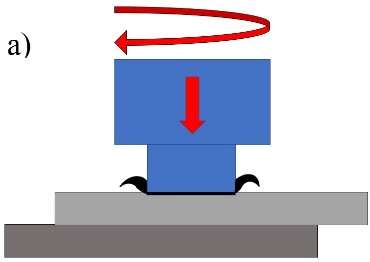 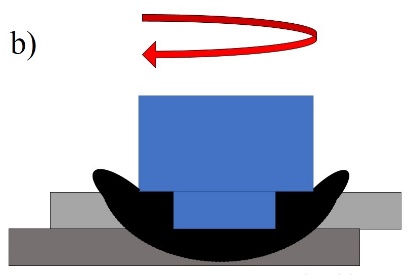 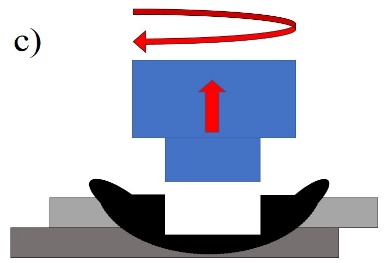 Gambar 1. Mekanisme sambungan FSSW. a) Pluging, b) Bonding, c) Drawing outGambar 1. Mekanisme sambungan FSSW. a) Pluging, b) Bonding, c) Drawing outGambar 1. Mekanisme sambungan FSSW. a) Pluging, b) Bonding, c) Drawing out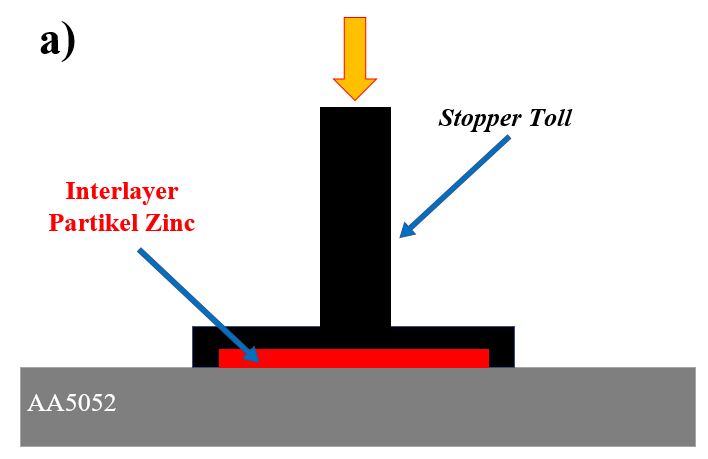 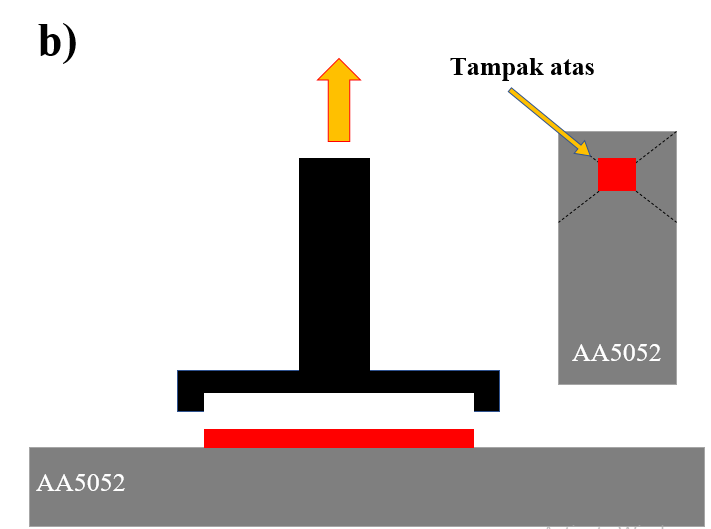 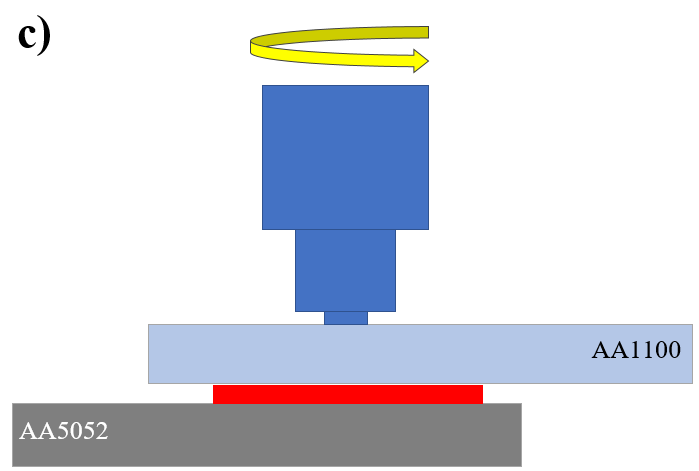 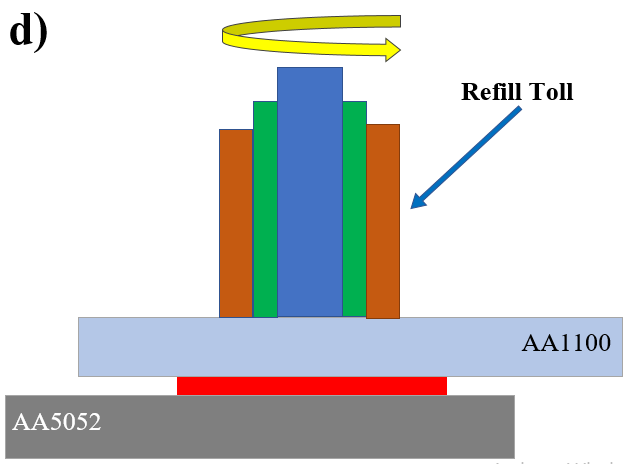                                (Langkah 1) FSSW Interlayer Partikel Zinc                                (Langkah 1) FSSW Interlayer Partikel Zinc                                (Langkah 1) FSSW Interlayer Partikel Zinc  (Langkah 2) FSSW RefillGambar 2. Mekanisme FSSW hybrid Interlayer Partikel Zinc. a)  Memposisikan Zinc, b) Posisi Zinc, c) FSSW Interlayer partikel Zinc, d) Proses refillGambar 2. Mekanisme FSSW hybrid Interlayer Partikel Zinc. a)  Memposisikan Zinc, b) Posisi Zinc, c) FSSW Interlayer partikel Zinc, d) Proses refillGambar 2. Mekanisme FSSW hybrid Interlayer Partikel Zinc. a)  Memposisikan Zinc, b) Posisi Zinc, c) FSSW Interlayer partikel Zinc, d) Proses refillGambar 2. Mekanisme FSSW hybrid Interlayer Partikel Zinc. a)  Memposisikan Zinc, b) Posisi Zinc, c) FSSW Interlayer partikel Zinc, d) Proses refillWt%SiMgZnMnCuCrFeAlAA50520,172,470,030,070,030,200,023Bal.AA11000,120,120,200,010,090.010,49Bal.TypeKonvensional FSSWHybrid FSSWHybrid FSSWWork stepsTahap 1Tahap 2 (Interlayer Partikel Zinc)Step 2 (Refill)Kecepatan putar (rpm)120012001200Plunge deep (mm)1,21,2 1,2Ø pin (mm)22-Ø shoulder (mm)6. 86. 8 12 Refill TollDwell time (s)6. 8. 10.126. 8. 10. 126. 8. 10. 12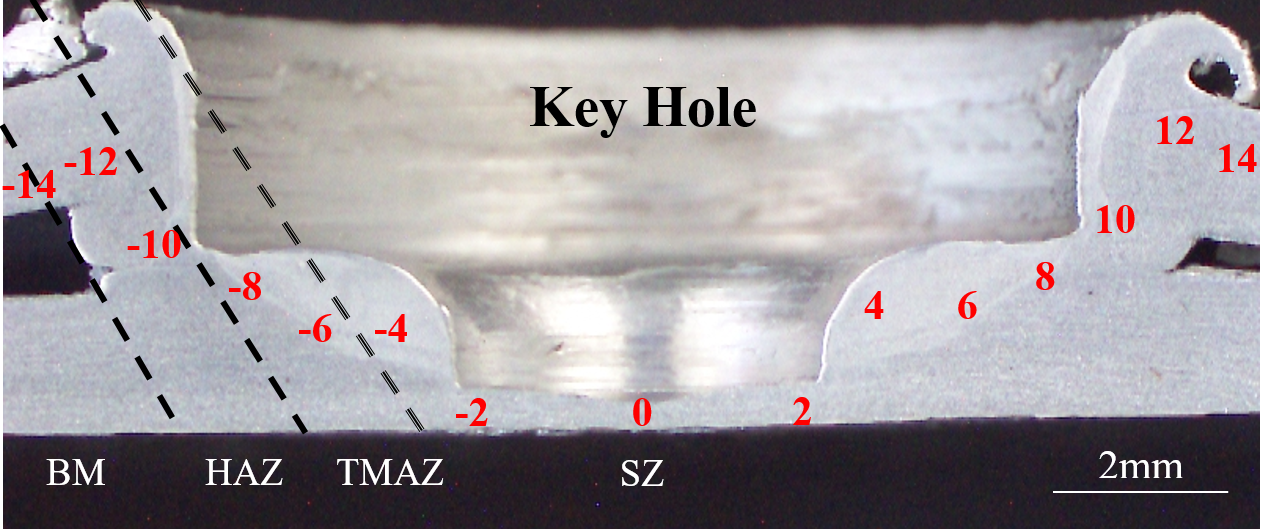 Gambar 3. Area pengujian kekerasanGambar 3. Area pengujian kekerasan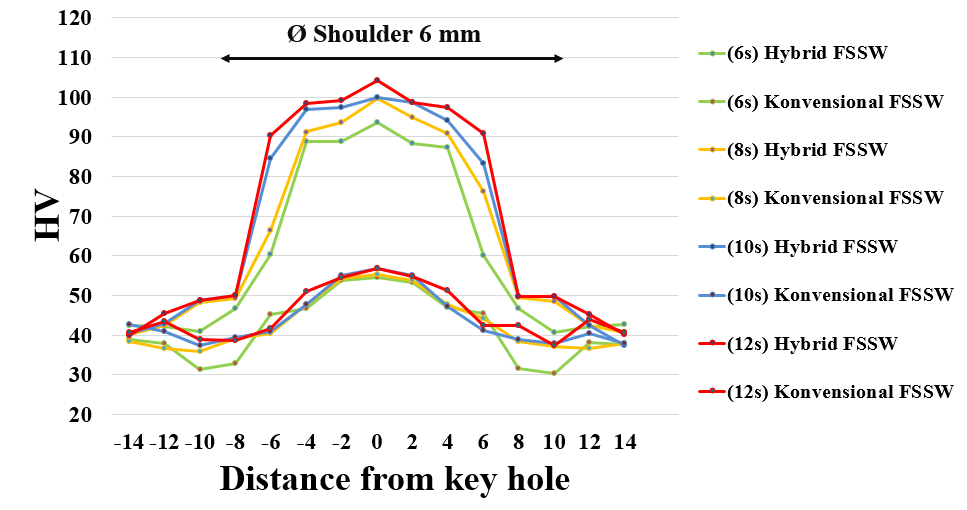 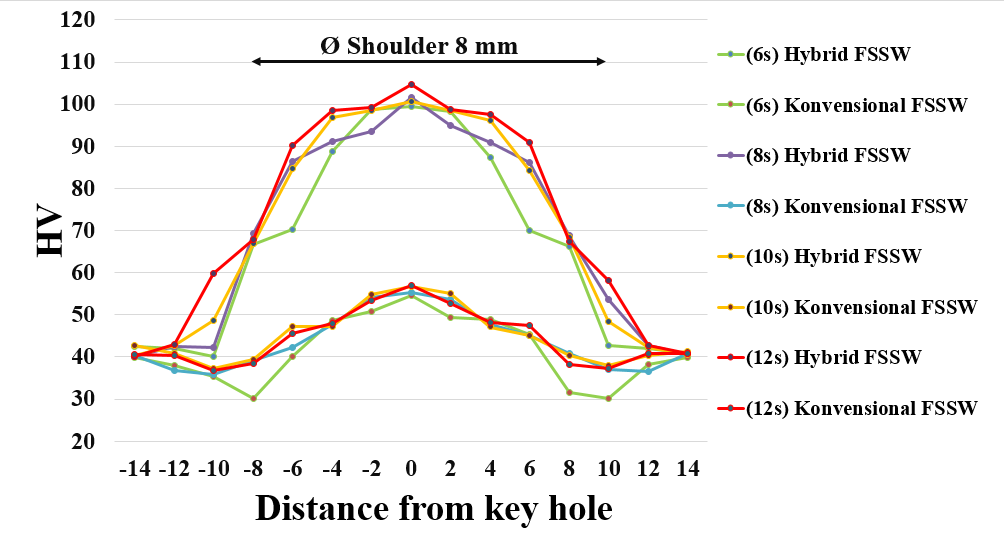 Gambar 4. Pengujian kekerasan Ø shoulder 6mmGambar 5. Pengujian kekerasan Ø shoulder 8mm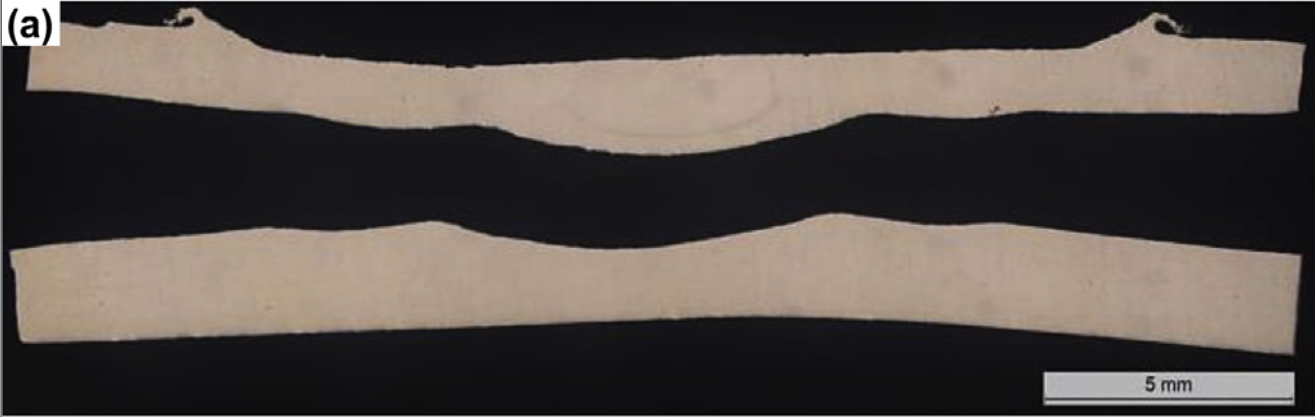 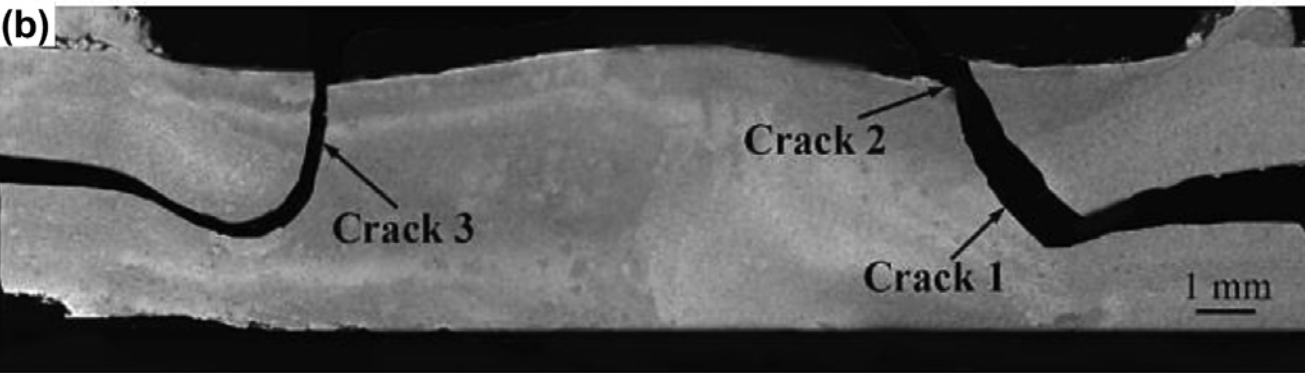 Gambar 6. Mode kegegalan pengujian tarik geser sambungan FSSW; a) yaitu interfacial failure mode (IF mode) dan circumferential mode (CF mode) Gambar 6. Mode kegegalan pengujian tarik geser sambungan FSSW; a) yaitu interfacial failure mode (IF mode) dan circumferential mode (CF mode) Gambar 6. Mode kegegalan pengujian tarik geser sambungan FSSW; a) yaitu interfacial failure mode (IF mode) dan circumferential mode (CF mode) 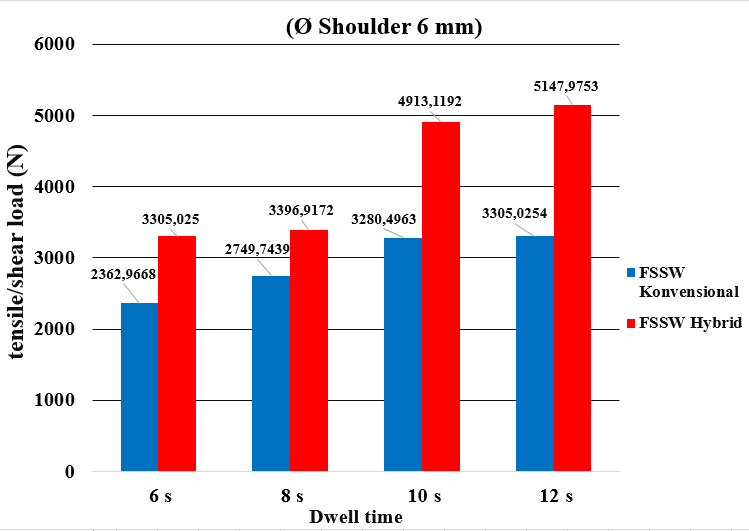 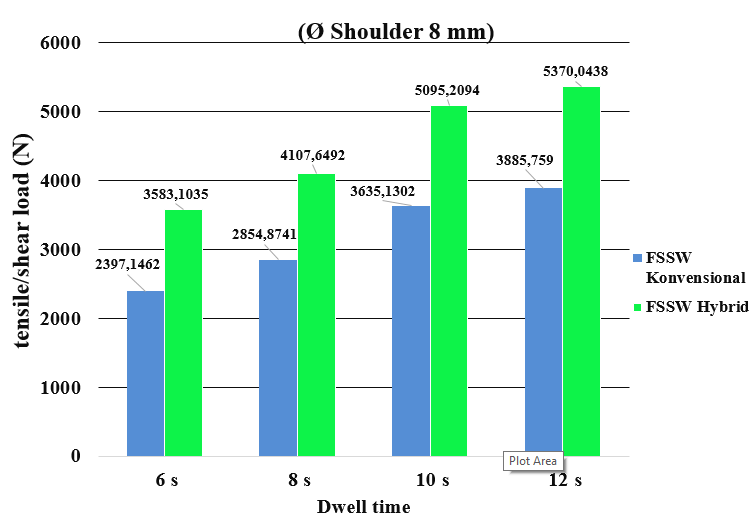 Gambar 6. Hasil uji tarik geser FSSW diameter shoulder 6 mmGambar 6. Hasil uji tarik geser FSSW diameter shoulder 6 mmGambar 6. Hasil uji tarik geser FSSW diameter shoulder 8 mmTable 4. Rangkuman data uji Tarik geser sambungan FSSW interlayer Zinc dengan berbagai variasiTable 4. Rangkuman data uji Tarik geser sambungan FSSW interlayer Zinc dengan berbagai variasiTable 4. Rangkuman data uji Tarik geser sambungan FSSW interlayer Zinc dengan berbagai variasiTable 4. Rangkuman data uji Tarik geser sambungan FSSW interlayer Zinc dengan berbagai variasiTable 4. Rangkuman data uji Tarik geser sambungan FSSW interlayer Zinc dengan berbagai variasiMaterialVariasiSheet thicknes (mm)Maksimum load (kN)Refs.AZ31-AZ80Pin Silinder (M4 thread)2,41,8; 3,9AZ31-AZ31Pin Silinder (M4 thread)2,42,4; 4,1AZ31-AZ80Pin Silinder (M4 thread)2,41,9; 3,9AZ31-AZ31Threaded pin+0,04; 0,08; 0,12; 0,16 mm 2,42,7; 4,2; 4,6; 5,2; 4,1AZ31-AZ31Pin less (plunge depth 1,0; 1,5; 2,0 mm)2,44,5; 5,5; 3,8AZ31-AZ31Concave, convex toll (plunge depth 1,0 mm)2,46,6; 6,4AA1100-AA1100Dwell time 20; 50 s + Zinc interlayer particles1,63,1; 3,8AA1100-AA1100Dwell time 2; 8 s + Zinc interlayer2,82,5; 5,4AA1100-SS400Ø shoulder 12; 18 + Zinc interlayer elektroplating3 dan 12,5; 3,8AA5083-H112- brassPlunge depth 0,3mm, dwell time 20 s; 1200 rpm1,54,4Cu-AA1060Probe length 1,3; 1,6; 1,8 mm26,6; 6,5; 6,2AA6061-T6- CuKecepatan putar 1600; 2000; 2500 rpm1,5-1Crack; crack; 3.2AA2024-T3- CuDieless friction stir extrusion-brazing FSSW1,640. 30DP2024-T3 – AA6061Dwell time 10 s, kecepatan putar 1300 rpm24,4Cu-Ala) plunge depth 1,5; 2,5; 0,05 mm, lembaran Zn 0,5mm, b) Zn 0,0 5mm2a)2,8; 3,4; 3,6. b)4,1